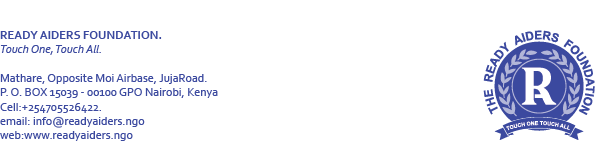 11TH JANUARY 2022TO: THE ICT CENTER AND DIGITAL LIBRARY COMMITTEE AND DONORSICT CENTER AND DIGITAL LIBRARY FOR GIRLS IN MATHARE ANNUAL BUDGET The budget to run the ICT center and digital library programs per month will revolve around the following budget items for the year 2022.Wi-FiTrainer Administrator Rent Any excess amount raised will be diverted to buying more computers and maintenance.REGARDS,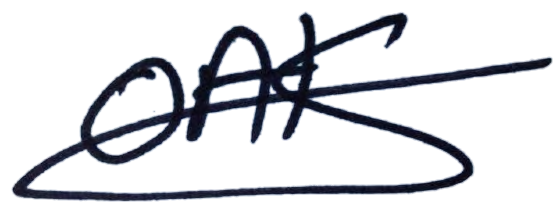 KENNETH APOPACHIEF EXECUTIVE OFFICER kennethapopa@readyaiders.ngo254 702623359ITEMQUANTITY /NOTES MONTHLY   KSHANNUALLY  IN   KSHANNUALLY IN USD Wi-Fi 15mbs 5,00060,000600Teachers325,000 each 900,0009000Rent 1room 6,00072,000720Administrator 120,000240,0002400Computers10N/A270,0002700TOTAL1,542,000 KSH15420 $